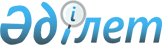 Жақсы ауданы әкімдігінің 2015 жылғы 12 қаңтардағы № а-0/03 "2015 жылға арналған мектепке дейінгі тәрбие мен оқытуға мемлекеттік білім беру тапсырысын, жан басына шаққандағы қаржыландыру және ата-ананың ақы төлеу мөлшерін бекіту туралы" қаулысына толықтыру енгізу туралы"Ақмола облысы Жақсы ауданы әкімдігінің 2015 жылғы 8 маусымдағы № а-5/156 қаулысы. Ақмола облысының Әділет департаментінде 2015 жылғы 9 шілдеде № 4862 болып тіркелді      РҚАО-ның ескертпесі.

      Құжаттың мәтінінде түпнұсқаның пунктуациясы мен орфографиясы сақталған.

      «Қазақстан Республикасындағы жергілікті мемлекеттік басқару және өзін-өзі басқару туралы» Қазақстан Республикасының 2001 жылғы 23 қаңтардағы Заңына сәйкес, Жақсы ауданының әкімдігі ҚАУЛЫ ЕТЕДI:



      1. Жақсы ауданы әкімдігінің «2015 жылға арналған мектепке дейінгі тәрбие мен оқытуға мемлекеттік білім беру тапсырысын, жан басына шаққандағы қаржыландыру және ата-ананың ақы төлеу мөлшерін бекіту туралы» қаулысына толықтыру енгізу туралы» 2015 жылғы 12 қаңтардағы № а-0/03 (нормативтік құқықтық актілерді мемлекеттік тіркеу тізілімінде № 4642 тіркелген, 2015 жылдың 28 ақпанында «Жақсы жаршысы» аудандық газетінде жарияланған) қаулысына келесі толықтыру енгізілсін:



      келесі мазмұндағы 3.1. тармағымен толықтырылсын:

      «3.1. Осы қаулының күші 2015 жылғы 1 қаңтарынан бастап туындаған құқықтық қатынастарға таратылады.».



      2. Осы қаулы Ақмола облысының Әділет департаментінде мемлекеттік тіркелген күнінен бастап күшіне енеді және ресми жарияланған күнінен бастап қолданысқа енгізіледі.      Аудан әкімі                                Қ.Сүйіндіков
					© 2012. Қазақстан Республикасы Әділет министрлігінің «Қазақстан Республикасының Заңнама және құқықтық ақпарат институты» ШЖҚ РМК
				